Всемирный день без табака под лозунгом  «Защитить молодежь»!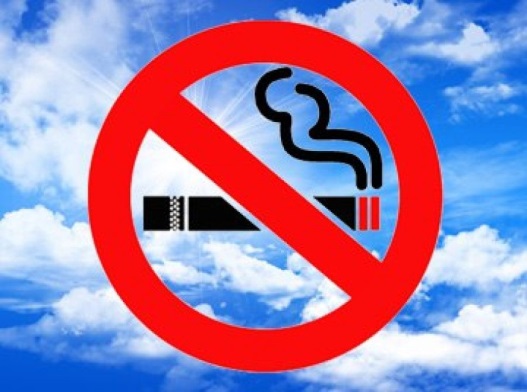 Ежегодно 31 мая отмечается Всемирный день без табака. Данный праздник был учрежден государствами-членами Всемирной организации здравоохранения в 1987 г. с целью привлечения внимания всего мира к эпидемии табакокурения и вызываемыми ею губительными последствиями для здоровья.В этом году главной темой Всемирного дня без табака станет защита подрастающих поколений с особым акцентом на «защиту молодых граждан от манипуляций со стороны табачной индустрии и профилактику употребления ими табака и никотина». Слоган мероприятия - «Защитить молодежь»!Глобальная кампания по случаю Всемирного дня без табака 2020 г. призвана: продемонстрировать несостоятельность существующих заблуждений и рассказать о манипулятивных приемах, применяемых производителями табачной и никотиновой продукции, особенно в целях сбыта продукции молодежи, в том числе за счет вывода на рынок новых и оригинальных изделий, использования ароматических добавок и других привлекательных потребительских характеристик;дать молодым людям знания о намерениях и тактике табачной и никотиновой индустрии по вовлечению нынешнего и будущих поколений в употребление ее продукции;расширить возможности  по защите и отстаиванию прав молодых людей, вовлекая их в борьбу против крупного табачного бизнеса.Именно молодежь является наиболее уязвимой возрастной категорией, на которую обрушивается вся рекламная и маркетинговая мощь табачных кампаний.                   В последнее время в обороте (в торговой сети, кальянных заведениях) появляется продукция безтабачная, но содержащая в составе  никотин, вред от потребления которой не менее значительный, чем от потребления табачной продукции. Производители идут на различные уловки, стараясь привлечь внимание молодого поколения к своей продукции путем привлекательной упаковки, символики, цветовых гамм, рисунков, формы, ароматических добавок, «линеек вкуса» и тд. Также отмечается повышение интереса молодежи к электронным сигаретам. На сегодняшний день продавцы табачной продукции рекламируют свою продукцию через социальные сети, при этом зачастую это не «прямая» реклама, а скрытая, «встроенная» в другую информацию, размещаемую в сети Интернет. Прежде всего, под «рекламный  удар» попадает молодежь, как наиболее активные пользователи Интернета.Мероприятия, приуроченные к Всемирному дню без табака 2020 г. нацелены на привлечение внимания потребителей, в первую очередь молодежи, к ухудшению здоровья  и иным опасным последствиям, вызванных   потреблением табачных изделий и никотинсодержащей продукции. Консультационными центром и пунктами для потребителей ФБУЗ «Центр гигиены и эпидемиологии в Красноярском крае» будут проведены различные мероприятия, приуроченные к празднованию Всемирного дня без табака, а именно:  оформление информационных стендов, разработка и распространение информационного материала о вреде курения для широких масс населения, преимущественно для молодежи (памятки, статьи),  распространение которых будет осуществляться через средства массовой информации, на Интернет-сайтах, в том числе  в социальных сетях,  в образовательных организациях и учреждениях. Информация подготовлена Консультационным центром 
ФБУЗ «Центр гигиены и эпидемиологии в Красноярском крае» с использованием материала, опубликованным на сайте   euro.who.int/ru